De acuerdo con la legislación vigente, en el DFL N°1 del Ministerio de Salud “se entiende por protocolos de atención en salud las instrucciones sobre manejo operativo de problemas de salud determinados”. /Minsal (2021). DFL1: Fija texto refundido, coordinado y sistematizado del Decreto Ley N°2.763, de 1979 y de las Leyes N°18.933 y N°18.469. Recuperado desde: https://www.bcn.cl/leychile/navegar?idNorma=249177Protocolo Ley de Atención Preferente paraPersonas Mayores de 60 años, Personas conDiscapacidad y sus cuidadores/asIntroducciónObjetivosAlcances AntecedentesPoblación Objetivo, Requisitos e Identificación del beneficiario/aAtención de usuarios presenciales o no presencialesResponsables de la ejecución del protocoloDiagrama del flujo Definiciones Referencia bibliográficaAnexos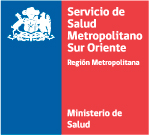 PROTOCOLO LEY DE ATENCIÓN PREFERENTE PARAPERSONAS MAYORES DE 60 AÑOS, PERSONAS CONDISCAPACIDAD Y SUS CUIDADORES/ASPROTOCOLO LEY DE ATENCIÓN PREFERENTE PARAPERSONAS MAYORES DE 60 AÑOS, PERSONAS CONDISCAPACIDAD Y SUS CUIDADORES/ASPROTOCOLO LEY DE ATENCIÓN PREFERENTE PARAPERSONAS MAYORES DE 60 AÑOS, PERSONAS CONDISCAPACIDAD Y SUS CUIDADORES/ASPROTOCOLO LEY DE ATENCIÓN PREFERENTE PARAPERSONAS MAYORES DE 60 AÑOS, PERSONAS CONDISCAPACIDAD Y SUS CUIDADORES/ASCódigoPTC- Establecimiento…Versión1.0Fecha  de elaboración Versión1.0Fecha próxima revisión Versión1.0Ley de Atención Preferente paraPersonas Mayores de 60 años, Personas conDiscapacidad y sus cuidadores/asEstablecimiento………………………………….SubRed …….AÑO 2023PROTOCOLO LEY DE ATENCIÓN PREFERENTE PARAPERSONAS MAYORES DE 60 AÑOS, PERSONAS CONDISCAPACIDAD Y SUS CUIDADORES/ASPROTOCOLO LEY DE ATENCIÓN PREFERENTE PARAPERSONAS MAYORES DE 60 AÑOS, PERSONAS CONDISCAPACIDAD Y SUS CUIDADORES/ASPROTOCOLO LEY DE ATENCIÓN PREFERENTE PARAPERSONAS MAYORES DE 60 AÑOS, PERSONAS CONDISCAPACIDAD Y SUS CUIDADORES/ASPROTOCOLO LEY DE ATENCIÓN PREFERENTE PARAPERSONAS MAYORES DE 60 AÑOS, PERSONAS CONDISCAPACIDAD Y SUS CUIDADORES/ASCódigoPTC Establecimiento….Versión1.0Fecha de elaboración Versión1.0Fecha próxima revisión Versión1.0NOMBRE, CARGO Y FIRMAElaborado porRevisado porAprobado porNOMBRE, CARGO Y FIRMAFecha Idea general acerca del problema de salud y de la Justificación del protocolo, hacer referencia a la estrategia a la que da respuesta el protocolo.Describir situación diagnóstica demográfica y epidemiológica de personas mayores de 60 años, personas con discapacidad, cuidadores/as, de su establecimiento de salud.Descripción breve sobre la Ley Atención preferente en salud, para personas mayores de 60 años o en condición de discapacidad y sus cuidadores/as.Indicar el(los) objetivo(s) generales y específicos o propósito del protocolo. Describir a quienes va dirigido el protocolo y a que ámbito está orientado.Describir como se identifica al usuario correspondiente a la población objetivo.Describir los requisitos para acceder al beneficio.La población objetivo corresponde a la indicada en la Ley de Atención Preferencial, existiendo requisitos para su inclusión e identificación: Personas mayores de 60 años: En primer contacto con carnet de identidad o documento emitido por autoridad que demuestre fehacientemente la identidad y edad del beneficiario. Dato registrado en ficha clínica.  Personas con discapacidad: a) El usuario deberá presentar credencial o certificado de discapacidad vigente, al momento de ingresar a centros de salud APS u Hospitales.b) Identificar en la ficha electrónica la condición de discapacidad.Cuidadores/as de usuarios: El usuario deberá presentar credencial vigente.Describir los mecanismos a implementar de forma local para la atención diferenciada y prioritaria de la población objetivo. Consulta de salud (consulta de APS, especialidades y subespecialidades o urgencia, realizadas por profesionales médicos y otros profesionales o técnicos de salud)Toma de exámenes o procedimientosPrescripción y dispensación de medicamentosMecanismosSolicitud de día y hora de atención (presencial)Entrega de día y hora para la atenciónAsignación prioritaria para la consulta de salud de urgenciaInterconsultas (Referencia y contrarreferencia) Citación efectivaPrescripción y dispensación de medicamentos: área de atención especial y sistema de asignación de turno preferenteBuen tratoRegistrosDefinir quienes son los responsables de aplicar o ejecutar este protocolo.Desarrollar un diagrama de flujo, y su descripción correspondiente, para mostrar los procesos asociados a cada uno de mecanismos a implementarEl algoritmo debe describir, mostrar gráficamente: el Dónde (establecimiento y unidad), Quién (qué profesional), Cómo (con qué técnica) y con qué insumos (si fuera necesario el detalle)Desarrollar las definiciones que hacen mención a la ley de atención preferencial. Ver anexo 3: Metodología de la construcción de protocolo, Ley de Atención Preferente para Personas Mayores de 60 años, Personas con Discapacidad y sus cuidadores/as